龙湖集团2022届绽放校园招聘焕新启航！——去绽放，耀未来！公司简介龙湖集团1993年创建于重庆，发展于全国，业务涵盖地产开发、商业运营、租赁住房、智慧服务、房屋租售、房屋装修六大主航道业务，并积极试水养老、产城等创新领域。2009年，龙湖集团控股有限公司（股份代码：960）于香港联交所主板上市。2020年，集团营业额1845.5亿元。2021年3月，龙湖被正式纳入恒生指数，成为55家蓝筹股之一。目前集团拥有雇员35,000余人，业务遍布全国100余个城市。龙湖连续9年获“中国房地产开发企业综合实力10强”，连续3年获“福布斯全球上市公司2000强”，入选2021年《财富》世界500强。项目介绍绽放项目是龙湖集团为培养兼具泛行业、跨业务领域竞争力的复合型销售运营人才而打造的应届毕业生招聘项目。旨在帮助龙湖培养面向未来、具备跨业务领域能力的复合型高级销售管理人才及未来业务发展的主力军和操盘手。绽放项目覆盖地产开发、商业运营、租赁住房、房屋租售四大主航道业务及IP事业部。自1997年以来，龙湖地产累计开发项目1,000余个，累计开发面积超1.3亿平方米。2020年合同销售额2706.1亿元。龙湖商业以“天街”为主品牌实现全国核心市场布局。截至2020年底，商业租金增长至58.2亿元，开业商场达49座，整体出租率96.9%，合作品牌与商户超5,000家。龙湖冠寓已布局全国30余个高量级城市，累计开业房间数量9.0万间，规模行业领先。位居集中式长租公寓品牌排行榜第一名。塘鹅租售为客户提供房产经纪一站式服务。截至2021年3月，塘鹅租售在30余座城市，为28万+客户提供服务，客户满意度超96%。龙湖集团IP事业部成立于2019年，依托于龙湖集团强大的线下空间资源、运营经验及海量线下会员流量，开展IP主题乐园、IP轻内容创作及运营、IP衍生品生产及零售等业务，致力于为中产家庭创造想象之外的欢乐世界，为Z世代提供海量的轻IP内容，逐渐成为中国领先的IP实景娱乐运营商和IP内容运营商。招聘岗位：地产开发绽放生-地产营销、商业运营绽放生-商业运营官、租赁住房绽放生-社区运营官、房屋租售绽放生-资产管理顾问、IP事业部绽放生-欢乐运营官工作地点：全国培养发展：实习集训：线上培训&线下集训；师傅带教集中培养（0-6个月）：线上培训&线下集训转正：业绩证明持续发展（0.5-2年）：持续专业技能培训；跨航道岗位机会营销精英（2-5年）：领导力培训；持续专业技能培训；跨航道岗位机会招聘流程：8月19日：网申启动9月-10月：线上&线下宣讲会10月-11月：初试/复试/集训&带薪实习11月-12月：终面&Offer发放简历投递方式：*登录龙湖集团官网 www.longfor.com，选择【加入龙湖】-【我要应聘】，在【校园招聘】模块中申请【绽放项目】，选择心仪的职位投递*关注【龙湖集团招聘】公众号，点击【校园招聘】，申请【校招项目】，进行手机端投递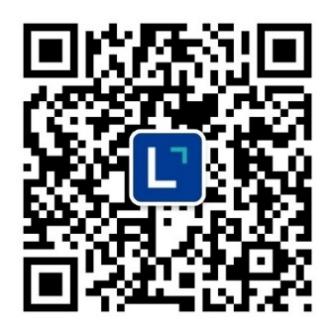 龙湖集团招聘公众号